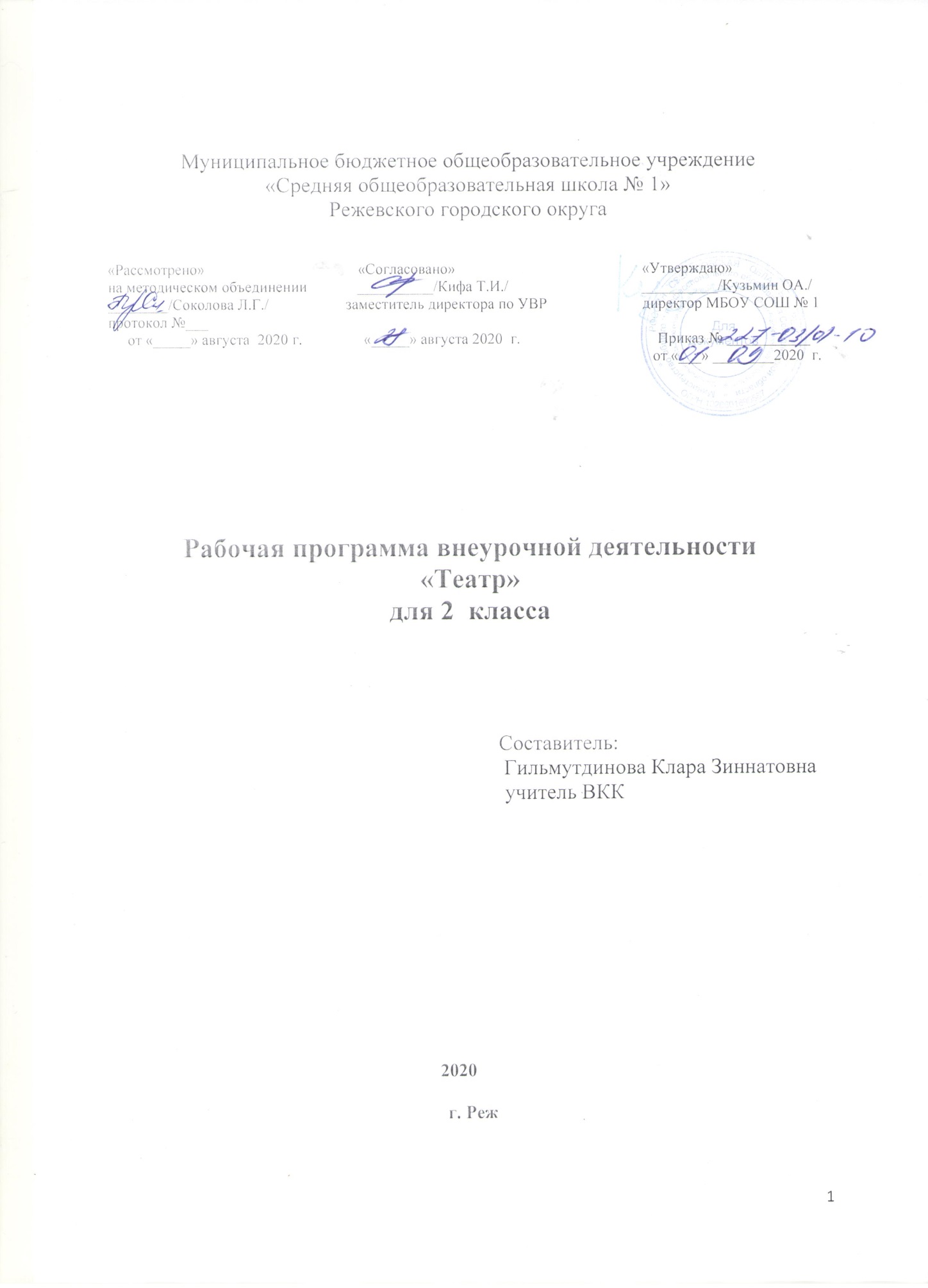 Пояснительная записка	  Программа разработана на основе Федерального государственного образовательного стандарта начального общего образования, Концепции духовно-нравственного развития и воспитания личности гражданина России, планируемых результатов начального общего образования, ООП НОО Муниципального бюджетного общеобразовательного учреждения «Средняя общеобразовательная школа № 1» г. Реж Свердловской области.Программа «Наш театр» дополняет курс литературного чтения и учебники по литературному чтению: направлена на формирование общеучебного навыка чтения и умения работать с текстом (отбирать необходимый материал для постановки на основе просмотрового и выборочного чтения); пробуждает интерес к чтению художественной литературы; способствует общему развитию ребёнка, его духовно-нравственному и эстетическому воспитанию.	Курс внеурочной деятельности «Наш театр» направлен на достижение следующих целей:овладение выразительным чтением — декламацией; совершенствование всех видов речевой деятельности; развитие интереса к чтению и книге; формирование читательского кругозора и самостоятельной читательской деятельности;развитие художественно-творческих и познавательных способностей; эмоциональной отзывчивости при подготовке и разыгрывании мини-спектаклей; формирование эстетического отношения к слову и умения понимать художественное произведение;обогащение нравственного опыта младших школьников средствами художественной литературы; формирование нравственных чувств и представление о дружбе, добре и зле; правде и ответственности.    Курс внеурочной деятельности «Наш театр» имеет большое воспитательное значение: способствует формированию таких нравственных качеств, как ответственность, умение работать в команде, понимать и принимать другую точку зрения, договариваться друг с другом, заботиться о младшем, проявлять уважение к старшим и др. Ориентация учащихся на моральные нормы развивает умение соотносить свои поступки с этическими принципами поведения культурного человека. В процессе работы по курсу внеурочной деятельности «Наш театр» у младших школьников повышается уровень коммуникативной культуры: формируются умение составлять высказывание, диалоги, монологи, высказывать собственное мнение.Курс «Наш театр» пробуждает интерес к чтению художественной литературы; развивает внимание к слову, помогает определять отношение автора и показывать, как оно проявляется при инсценировании и драматизации, учатся чувствовать красоту поэтического слова. Общая характеристика курсаКурс внеурочной деятельности рассматривается как систематический курс, призванный восполнить «дефициты» учебного времени при изучении курса литературного чтения.Раздел «Круг детского чтения» включает произведения для разыгрывания в классе, в группе, в паре, индивидуально (инсценирование, драматизация, декламация, выразительное чтение). Это произведения устного народного творчества (сказки); произведения авторской литературы (сказки, рассказы, басни, стихотворения, пьесы).Раздел «Виды читательской и речевой деятельности» включает работу над произведениями художественной литературы для подготовки к инсценированию, драматизации, декламации, выразительному чтению.  Для этого учащимся необходимо провести работу над совершенствование техники чтения: овладением чтения вслух и про себя. Параллельно с совершенствованием навыка чтения формируется умение работать с художественным текстом: учатся соотносить заголовок и содержание текста; делят текст на фрагменты, картины, пересказывают текст, отбирают выразительные средства для его презентации. Раздел «Опыт творческой деятельности» раскрывает приёмы и способы деятельности, которые помогут учащимся адекватно воспринимать художественное произведение и проявлять собственные творческие способности: учащиеся выступают в роли актёров, режиссёров, художников-оформителей; создают свои собственные произведения для постановки.     Раздел «Театральное искусство» предполагает освоение учащимися лексики театра, использование её в собственной жизни; знакомятся  с видами театрального искусства; овладевают основами актёрского мастерства, сценической деятельности. Место курса «Наш театр» в учебном планеКурс «Наш театр» является составной частью внеурочной деятельности, дополняет программный курс литературного чтения (программа по литературному чтению Л.Ф. Климановой, М.В. Бойкиной УМК «Перспектива»).  Количество часов составляет 136 ч. за четыре учебных года; по 34 часа в год, один раз в неделю. Планируемые результаты изучения курса «Наш театр»Личностные результаты:формирование средствами литературных произведений целостного взгляда на мир в единстве и разнообразии природы, народов, культур и религий;воспитание художественно-эстетического вкуса, эстетических потребностей; ценностей и чувств на основе опыта инсценирования, драматизации; декламации; развитие этических чувств, доброжелательности и эмоционально-нравственной отзывчивости, понимания и сопереживания чувствам других людей.Метапредметные результаты:овладение  способностью принимать и сохранять цели и  задачи учебной деятельности, поиска средств её  осуществления;освоение способами решения проблем творческого и поискового характера;формирование умения планировать, контролировать и оценивать учебные действия в соответствии с поставленной задачей и условиями её реализации, определять наиболее эффективные способы достижения результата;формирование умения понимать причины успеха/неуспеха учебной деятельности способности конструктивно действовать даже в ситуациях успеха;активное использование речевых средств для решения коммуникативных и познавательных задач;овладение навыками смыслового чтения текстов в соответствии с целями и задачами, осознанного построения речевого высказывания в соответствии с задачами коммуникации и составления текстов в устной и письменной формах;готовность слушать собеседника и вести диалог, признавать различные точки зрения и право каждого иметь и излагать своё мнение и аргументировать свою точку зрения и оценку событий;умение договариваться о распределении ролей в совместной деятельности, осуществлять взаимный контроль в совместной деятельности, общей цели и путей её достижения, осмысливать собственное поведение  и поведение окружающих;готовность конструктивно разрешать конфликты посредством  учёта интересов сторон и сотрудничества.Предметные результаты:достижение необходимого для продолжения образования уровня читательской компетентности, общего речевого развития, то есть овладение чтением вслух и про себя, элементарными приёмами анализа художественных текстов;использование разных видов чтения (изучающее (смысловое), выборочное, поисковое); умение осознанно воспринимать и оценивать содержание  и специфику художественного текста, участвовать в их обсуждении, давать и обосновывать  нравственную оценку поступков героев;умение использовать простейшие виды анализа различных текстов: устанавливать причинно-следственные связи и определять главную мысль произведения, делить текст на картины, фрагменты, находить средства выразительности, представлять произведение разными способами (чтение по ролям, инсценирование, драматизация и т.д.);развитие художественно-творческих способностей, умение самостоятельно интерпретировать текст в соответствии с поставленной учебной задачей. Содержание курсаКруг произведений, рассматриваемых в курсе внеурочной деятельности «Наш театр»1 классК. Чуковский. «Айболит»Английская народная песенка. «Перчатка»С. Михалков. «Сами виноваты»С. Маршак. «Волк и лиса»М. Пляцковский. «Солнышко на память»2 класс           Н. Сладков. «Осень»           Русская народная сказка. «Лиса и журавль»           И. Крылов. «Стрекоза и Муравей»           К. Чуковский.  «Краденое солнце»           С. Маршак. «Двенадцать  месяцев»           Е. Пермяк. «Как Миша хотел маму перехитрить»           В. Бианки. «Лесной колобок — колючий бок»           С. Михалков. «Не стоит  благодарности» 3 класс           В. Драгунский. «Где это видано, где это слыхано…»           Русская народная сказка. «По щучьему веленью»           М. Горький. «Воробьишко»           И. Крылов. «Квартет»           С. Михалков. «Упрямый козлёнок»4 класс           Н. Носов.  «Витя Малеев  в школе и дома»           Э. Хогарт. «Мафин печёт пирог»             И. Крылов. «Ворона и Лисица»Театральная игра Ориентировка в пространстве, создание  диалога с партнёром на заданную тему; приёмы запоминания  ролей в спектакле; интерес  к сценическому искусству; развитие дикции.РитмопластикаКомплексные ритмические, музыкальные пластические игры и упражнения, обеспечивающие развитие естественных психомоторных способностей детей, свободы и выразительности телодвижений; обретение ощущения гармонии своего тела с окружающим миром.Культура и техника речиИгры и упражнения, направленные на развитие дыхания и свободы речевого аппарата.Основы театральной культурыЗнакомство  с элементарными понятиями, профессиональной терминологией театрального искусства (особенности театрального искусства; виды театрального искусства, основы актёрского мастерства; культура зрителя).Работа над спектаклемЗнакомство с художественным произведением, которое предстоит разыграть. Сочинение собственных этюдов. Разыгрывание спектаклей с использованием средств выразительности. Формы фиксации и оценивания результатов по курсу внеурочной деятельности «Наш театр»• оформление  газеты  «Наш театр» за текущий год;• летопись  творческого объединения «Наш театр»  (видео-, фотоматериалы);• отзывы о спектаклях, художественных номерах, выставках, экскурсиях; детские рисунки и высказывания детей о спектаклях.Примерное календарно-тематическое планирование1 класс (33 часа)2 класс (34 часа)3 класс (34 часа)4 класс (34 часа)Литература: Алянский Ю.Л. Азбука театра / Ю.Л. Алянский. — М.: АРКТИ, 1998. Барышева Т.А. Эмпатия и восприятие музыки. Взаимодействие искусств в педагогическом процессе / Т.А. Барышева. — М.: Инфа, 2000. Выготский Л.С. Воображение и творчество в детском возрасте / Л.С. Выготский. — М., 1991. Давыдов В.Г. От детских игр к творческим играм и драматизациям // Театр и образование: Сб. научных трудов / В.Г. Давыдов. — М., 1992. Доронова Т.Н. Развитие детей в театрализованной деятельности / Т.Н. Доронова. — М.: Просвещение, 1998. Дорфман Л. Эмоции в искусстве / Л. Дорфман. — М.: Педагогическое общество России, 2002. Зарубина В.Е. Куклы / В.Е. Зарубина. — М.: ТЦ «Сфера», 2001. Кард В. Сказки из пластилина / В. Кард, С. Петров. — СПб, 1997. Козлянинова И.П. Речевой голос и его воспитание / И.П. Козлянинова, Э.М. Чарели. — М.: Просвещение, 1985. Немеровский А.П. Пластическая выразительность актёра / А.П. Немеровский. — М.: Просвещение, 1976.Родари Дж. Грамматика фантазии. Введение в искусство придумывания историй / Дж. Родари. — М., 1978.Симановский А.Э. Развитие творческого мышления детей / А.Э. Симановский. — Ярославль : «Академия развития», 1996.Чистякова М.И. Психогимнастика / М.И. Чистякова. — М.: Просвещение, 1995.Чурилова Э.Г. Методика и организация театрализованной деятельности дошкольников и младших школьников. Программа и репертуар / Э.Г. Чурилова. — М.: Гуманитарный издательский центр «ВЛАДОС», 2000.№Тема занятияКол-вочасов1Вводное занятие по курсу. Знакомство с содержанием учебника для 1 класса по литературному чтению с рубрикой «Наш театр»1 2Знакомство с театром. Театр как вид искусства. Театральное здание1 3Театральные профессии1 4Мы в театре: сцена, зрительный зал, оркестровая яма1 5Путешествие по театральным мастерским: бутафорская, гримёрная 1 6Путешествие по театральным мастерским: костюмерная и художественная мастерская1 7Чтение произведения К. Чуковского «Айболит». Герои произведения. Отбор выразительных средств18Подготовка декораций к инсценированию произведения  К. Чуковского «Айболит»1 9Инсценирование произведения К. Чуковского  «Айболит». Театральная игра1 10Театральная афиша. Театральная программка. Театральный билет. Спектакль «Айболит»1 11Подведение итогов. Создание летописи разыгрываемого произведения. Интервью1 12Чтение произведения   «Перчатки» (английская народная песенка). Герои произведения. Отбор выразительных средств1 13Подготовка декораций к инсценированию произведения  «Перчатки» (английская народная песенка)1 14Инсценирование произведения  «Перчатки» (английская народная песенка). Театральная игра1 15Театральная афиша. Театральная программка. Театральный билет. Спектакль «Перчатки»1 16Подведение итогов. Создание летописи разыгрываемого произведения. Интервью1 17Чтение произведения С. Михалкова «Сами виноваты». Герои произведения. Отбор выразительных средств1 18Подготовка декораций к инсценированию произведения  С. Михалкова «Сами виноваты»1 19Инсценирование произведения С. Михалкова «Сами виноваты». Театральная игра1 20Театральная афиша. Театральная программка. Театральный билет. Спектакль «Сами виноваты»1 21Подведение итогов. Создание летописи разыгрываемого произведения. Интервью1 22Чтение произведения  С. Маршака «Волк и лиса». Герои произведения. Отбор выразительных средств1 23Подготовка декораций к инсценированию произведения  С. Маршака «Волк и лиса»1 24Инсценирование произведения  С. Маршака «Волк и лиса». Театральная игра1 25Театральная афиша. Театральная программка. Театральный билет. Спектакль «Волк и лиса»1 26Подведение итогов. Создание летописи разыгрываемого произведения. Интервью1 27Чтение произведения  М. Пляцковского  «Солнышко на память». Герои произведения. Отбор выразительных средств1 28Подготовка декораций к инсценированию произведения  М. Пляцковского  «Солнышко на память»1 29Инсценирование произведения  М. Пляцковского  «Солнышко на память». Театральная игра1 30Театральная афиша. Театральная программка. Театральный билет. Спектакль «Солнышко на память»1 31Подведение итогов. Создание летописи разыгрываемого произведения. Интервью1 32Подготовка к заключительному концерту1 33Заключительный концерт1 №Тема занятияКол-во часов1Вводное занятие по курсу. Знакомство с содержанием учебника для 2  класса по литературному чтению с рубрикой «Наш театр»1 2Драма. Драматургия. Пьеса как произведение для театра1 3Организация работы театральной мастерской1 4Театральный реквизит. Подготовка реквизита к спектаклю1 5Музыка в театре. Балет1 6Музыка в театре. Опера1 7Музыка в театре. Оперетта1 8Чтение произведения  Н. Сладкова «Осень». Герои произведения. Отбор выразительных средств1 9Подготовка декораций к инсценированию произведения Н. Сладкова «Осень»1 10Инсценирование произведения  Н. Сладкова «Осень». Театральная игра. Театральная афиша. Театральная программка. Театральный билет1 11Чтение произведения «Лиса и журавль» (русская народная сказка). Герои произведения. Отбор выразительных средств1 12Подготовка декораций к инсценированию произведения «Лиса и журавль» (русская народная сказка)1 13Инсценирование произведения «Лиса и журавль» (русская народная сказка). Театральная игра. Театральная афиша. Театральная программка. Театральный билет1 14Чтение произведения   «Лиса и журавль» (русская народная сказка). Герои произведения. Отбор выразительных средств1 15Подготовка декораций к инсценированию произведения   «Лиса и журавль» (русская народная сказка)1 16Инсценирование произведения   «Лиса и журавль» (русская народная сказка). Театральная игра. Театральная афиша. Театральная программка. Театральный билет1 17Чтение произведения   И. Крылова «Стрекоза и Муравей». Герои произведения. Отбор выразительных средств1 18Подготовка декораций к инсценированию произведения  И. Крылова  «Стрекоза и Муравей»1 19Инсценирование произведения И. Крылова «Стрекоза и Муравей». Театральная игра. Театральная афиша. Театральная программка. Театральный билет1 20Чтение произведения К. Чуковского «Краденое солнце». Герои произведения. Отбор выразительных средств1 21Подготовка декораций к инсценированию произведения К. Чуковского «Краденое солнце»1 22Инсценирование произведения  К. Чуковского  «Краденое солнце». Театральная игра. Театральная афиша. Театральная программка. Театральный билет1 23Чтение произведения   С. Маршака  «Двенадцать месяцев». Герои произведения. Отбор выразительных средств1 24Подготовка декораций к инсценированию произведения  С. Маршака  «Двенадцать месяцев»1 25Инсценирование произведения   С. Маршака «Двенадцать месяцев». Театральная игра. Театральная афиша. Театральная программка. Театральный билет1 26Чтение произведения   Е. Пермяка   «Как Миша хотел маму перехитрить». Герои произведения. Отбор выразительных средств1 27Подготовка декораций к инсценированию произведения  Е. Пермяка «Как Миша хотел маму перехитрить»1 28Инсценирование произведения   Е. Пермяка «Как Миша хотел маму перехитрить». Театральная игра. Театральная афиша. Театральная программка. Театральный билет1 29Чтение произведения   В. Бианки   «Лесной колобок — колючий бок». Герои произведения. Отбор выразительных средств1 30Подготовка декораций к инсценированию произведения В. Бианки «Лесной колобок — колючий бок»1 31Инсценирование произведения В. Бианки «Лесной колобок — колючий бок». Театральная игра. Театральная афиша. Театральная программка. Театральный билет1 32Чтение произведения С. Михалкова «Не стоит благодарности». Герои произведения. Отбор выразительных средств1 33Подготовка декораций к инсценированию произведения  С. Михалкова   «Не стоит благодарности»1 34Инсценирование произведения   С. Михалкова  «Не стоит благодарности». Театральная игра. Театральная афиша. Театральная программка. Театральный билет1 №Тема занятияКол-во часов1Вводное занятие по курсу. Знакомство с содержанием учебника для 3 класса по литературному чтению, рубрикой «Наш театр»1 2История возникновения театра. Первые зрелищные мероприятия1 3История современного театра. Детские театры1 4Кукольный театр1 5Изготовление пальчиковых кукол1 6Цирк — зрелищный театр1 7Устройство зрительного зала1 8Чтение произведения  В. Драгунского  «Где это видано, где это слыхано». Герои произведения. Отбор выразительных средств1 9Подготовка декораций к инсценированию произведения  В. Драгунского  «Где это видано, где это слыхано»1 1ё0Инсценирование произведения  В. Драгунского  «Где это видано, где это слыхано». Театральная игра1 11Театральная афиша. Театральная программка. Театральный билет. Спектакль «Где это видано, где это слыхано»1 12Подведение итогов. Создание летописи разыгрываемого произведения. Интервью1 13Аннотация. Создание аннотации на просмотренный спектакль1 14Чтение произведения    «По щучьему велению» (русская народная сказка). Герои произведения. Отбор выразительных средств1 15Подготовка декораций к инсценированию произведения    «По щучьему велению» (русская народная сказка)1 16Инсценирование произведения «По щучьему велению» (русская народная сказка). Театральная игра1 17Театральная афиша. Театральная программка. Театральный билет. Спектакль «По щучьему велению»1 18Подведение итогов. Создание летописи разыгрываемого произведения. Интервью1 19Аннотация. Создание аннотации на просмотренный спектакль1 20Чтение произведения  М. Горького «Воробьишко». Герои произведения. Отбор выразительных средств1 21Подготовка декораций к инсценированию произведения  М. Горького  «Воробьишко»1 22Инсценирование произведения  М. Драгунского  «Воробьишко». Театральная игра1 23Театральная афиша. Театральная программка. Театральный билет. Спектакль «Воробьишко»1 24Подведение итогов. Создание летописи разыгрываемого произведения. Интервью1 25Аннотация. Создание аннотации на просмотренный спектакль1 26Чтение произведения  И. Крылова  «Квартет». Герои произведения. Отбор выразительных средств1 27Подготовка декораций к инсценированию произведения  И. Крылова  «Квартет»1 28Инсценирование произведения  И. Крылова  «Квартет». Театральная игра1 29Театральная афиша. Театральная программка. Театральный билет. Спектакль «Квартет»1 30Чтение произведения С. Михалкова  «Упрямый козлёнок». Герои произведения. Отбор выразительных средств1 31Подготовка декораций к инсценированию произведения   С. Михалкова   «Упрямый козлёнок»1 32Инсценирование произведения  С. Михалкова  «Упрямый козлёнок». Театральная игра1 33Театральная афиша. Театральная программка. Театральный билет. Спектакль «Упрямый козлёнок»1 34Подведение итогов. Создание летописи разыгрываемого произведения. Интервью.  Аннотация1 № Тема занятияКол-во часов1Вводное занятие по курсу. Знакомство с содержанием учебника для 4 класса по литературному чтению, рубрикой «Наш театр»1 2Язык жестов. Значение слова и жеста в общении между людьми, в профессии актёра1 3Использование жестов  мимики в театральной постановке1 4Дикция. Тренинг гласных и согласных  звуков. Упражнения в дикции. Использование дикции в театральном спектакле1 5Темп речи. Использование темпа речи в театральной постановке1 6Интонация. Интонационное выделение слов, предложений1 7Развитие интонационной выразительности. Использование интонационной выразительности в театральной постановке1 8Импровизация, или Театр-экспромт. Понятие импровизации. Игра «Превращение». Оживление неодушевлённых предметов1 9Диалог, монолог, или Театр одного актера. Разыгрывание монолога1 10Внутренний монолог. Использование жестов и мимики во внутреннем монологе1 11Импровизация. Актёрские этюды. Разыгрывание мини-спектаклей1 12Чтение произведения  Н. Носова   «Витя Малеев в школе и дома». Герои произведения. Отбор выразительных средств1 13Подготовка декораций к инсценированию произведения  Н. Носова  «Витя Малеев в школе и дома»1 14Инсценирование произведения  Н. Носова   «Витя Малеев в школе и дома». Театральная игра1 15Театральная афиша. Театральная программка. Театральный билет. Спектакль «Витя Малеев в школе и дома»1 16Подведение итогов. Создание летописи разыгрываемого произведения. Интервью1 17Аннотация. Создание аннотации на просмотренный спектакль. Написание отзыва на спектакль1 18Чтение произведения  Э. Хогарта «Мафин печёт пирог». Герои произведения. Отбор выразительных средств1 19Подготовка декораций к инсценированию произведения  Э. Хогарта   «Мафин печёт пирог»1 20Инсценирование произведения  Э. Хогарта  «Мафин печёт пирог». Театральная игра1 21Театральная афиша. Театральная программка. Театральный билет. Спектакль «Мафин печёт пирог»1 22Подведение итогов. Создание летописи разыгрываемого произведения. Интервью1 23Аннотация. Создание аннотации на просмотренный спектакль. Написание отзыва на спектакль1 24Чтение произведения  И. Крылова   «Ворона и Лисица». Герои произведения. Отбор выразительных средств1 25Подготовка декораций к инсценированию произведения  И. Крылова  «Ворона и Лисица»1 26Инсценирование произведения  И. Крылова   «Ворона и Лисица». Театральная игра1 27Театральная афиша. Театральная программка. Театральный билет. Спектакль «Ворона и Лисица»1 28Подведение итогов. Создание летописи разыгрываемого произведения. Интервью1 29Аннотация. Создание аннотации на просмотренный спектакль. Написание отзыва на спектакль1 30Подготовка  сценария заключительного концерта1 31Репетиция заключительного концерта1 32Заключительный концерт1 33Подведение итогов за 4 года1 34Планирование работы на следующий год1 